GERUND AND INFINITIVEAşağıdaki cümlelerde boş bırakılan yerleri parantez içindeki fiillerle GERUND veya INFINITIVE olarak doldurunuz.1It is very easy  (find) your way around London when sightseeing.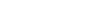 2You can  (take) the bus or underground.3If you want  (rent) a car in London, you have  (get) used to  (drive) on the left hand side of the road.4If you are not interested in  (visit) museums, then how about  (go)  (shop) on Oxford Street.5 (take) a day trip to either Bath or Canterbury is an excellent idea. If you feel like (go)  on an excursion, there are many coach tours available every day.6 (get) to Paris from London is much faster now that the Channel Tunnel has been opened.7Don't forget  (go) to Covent Garden  (have) lunch. You will  (find) some wonderful restaurants. So, don't you think it's worth  (visit) London this summer.8A: Jack, I'm surprised  (see) you here. Come in. B: No, thanks. I've come  (ask) you if you want  (come) to cafe. I've arranged  (meet) Kathy and Lee there. A: OK, I'll eee (come), just let me  (get) some money.9A: Have you heard The Mills  (sing) at the new club? B: No, I haven't had enough time  (go) anywhere lately. I'd love  (see) them.10A: I don't know where  (take) my dog  (have) her trained. B: You could  (take) her to "Dog's Hospital". It's nearby and it's very cheap.